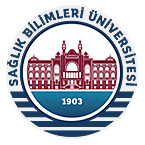 SAĞLIK BİLİMLERİ ÜNİVERSİTESİGÜLHANE MEDİKAL TASARIM VE ÜRETİM UYGULAMA VE ARAŞTIRMA MERKEZİ YAZ DÖNEMİ STAJ FAALİYET TAKVİMİ        STAJ KABUL KRİTERLERİ, DÖNEMLERİ, KONTENJANLAR VE BAŞVURU ŞEKLİTARİHYAPILACAK İŞLEMLER11.02.2019Staj; takvimi, kabul kriterleri, dönemleri ve başvuru şeklinin üniversitemizin genel ağ sayfasında yayınlanması01.03.2019 - 01.04.2019Yaz dönemi zorunlu endüstri stajları için; öğrencilerin öğrenim gördükleri üniversiteler tarafından staj başvurularının resmi yazı ile gönderilmesiAdres: Sağlık Bilimleri Üniversitesi Rektörlüğü Gülhane Külliyesi            Emrah Mah. 06018 Etlik-Keçiören/ANKARASekreterya : 0.312.3042267 02.04.2019 - 15.04.2019Staj Komisyonu tarafından başvuruların değerlendirilmelerinin yapılması22.04.2019Üniversitemizin genel ağ sayfasında staj kabul sonuçları ve staj başlama tarihlerinin yayınlanmasıSTAJ KABUL KRİTERLERİÜniversitelerin; Tıp Mühendisliği, Endüstri Mühendisliği, Makine Mühendisliği, Mekatronik Mühendisliği, Metalürji ve Malzeme Mühendisliği, Biyomedikal Mühendisliği, Elektrik-Elektronik Mühendisliği bölümlerinden staj eğitimi için başvuru kabulü yapılacaktır. Bu bölümler dışında staj istekleri kabul edilmeyecektir.Üniversitelerin; Tıp Mühendisliği, Endüstri Mühendisliği, Makine Mühendisliği, Mekatronik Mühendisliği, Metalürji ve Malzeme Mühendisliği, Biyomedikal Mühendisliği, Elektrik-Elektronik Mühendisliği bölümlerinden staj eğitimi için başvuru kabulü yapılacaktır. Bu bölümler dışında staj istekleri kabul edilmeyecektir.Üniversitelerin; Tıp Mühendisliği, Endüstri Mühendisliği, Makine Mühendisliği, Mekatronik Mühendisliği, Metalürji ve Malzeme Mühendisliği, Biyomedikal Mühendisliği, Elektrik-Elektronik Mühendisliği bölümlerinden staj eğitimi için başvuru kabulü yapılacaktır. Bu bölümler dışında staj istekleri kabul edilmeyecektir.STAJ DÖNEMLERİ1.DÖNEM2.DÖNEM3.DÖNEMSTAJ DÖNEMLERİStaj Başlama17.06.2019Staj Başlama08.07.2019Staj Başlama29.07.2019STAJ KONTENJANLARIÜç dönemin toplamında stajyer öğrenci sayısı 15 kişidir.Üç dönemin toplamında stajyer öğrenci sayısı 15 kişidir.Üç dönemin toplamında stajyer öğrenci sayısı 15 kişidir.BAŞVURU ŞEKLİStaj başvuruları öğrencilerin öğrenim gördükleri üniversiteler tarafından; ilgili birimlerince onaylanmış staj başvuru belgeleri ve iletişim bilgileri (GSM, e-posta, adres) ile birlikte üniversitemize faaliyet takviminde yazılı adrese resmi yazı ile yapılacaktır. Belirtilen tarihler dışında yapılan başvurular değerlendirmeye alınmayacaktır.Staj başvuruları öğrencilerin öğrenim gördükleri üniversiteler tarafından; ilgili birimlerince onaylanmış staj başvuru belgeleri ve iletişim bilgileri (GSM, e-posta, adres) ile birlikte üniversitemize faaliyet takviminde yazılı adrese resmi yazı ile yapılacaktır. Belirtilen tarihler dışında yapılan başvurular değerlendirmeye alınmayacaktır.Staj başvuruları öğrencilerin öğrenim gördükleri üniversiteler tarafından; ilgili birimlerince onaylanmış staj başvuru belgeleri ve iletişim bilgileri (GSM, e-posta, adres) ile birlikte üniversitemize faaliyet takviminde yazılı adrese resmi yazı ile yapılacaktır. Belirtilen tarihler dışında yapılan başvurular değerlendirmeye alınmayacaktır.